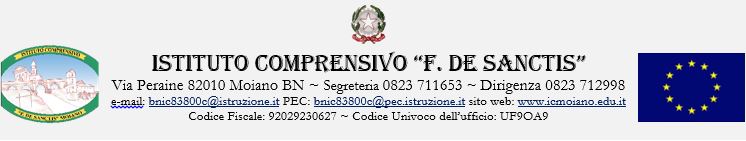 MODULO DI EVACUAZIONE SEGRETERIADSGA……………………………………….Plesso scolastico:Segreteria:Sala Docenti:Personale presente:Personale evacuato:Personale disperso:Nominativi dispersi:Zona di raccolta:Tipo di emergenza:Nominativi infortunati: